广东高校网络思想政治工作中心广东高校易班发展中心关于开展“阅润书香，‘易’享乐事”主题教育活动的通知各高校：为深入贯彻习近平新时代中国特色社会主义思想，引领校园读书好、好读书、读好书的文明风尚，用读书凝聚人心助力战“疫”，弘扬伟大抗疫精神，在第27个“世界读书日”之际，广东高校网络思想政治工作中心、广东高校易班发展中心（佛山科学技术学院）、“南粤易班”学风传承示范基地面向全省高校师生举办“阅润书香，‘易’享乐事”主题教育活动。现将相关事宜通知如下：一、活动主题阅润书香，“易”享乐事二、主办单位广东高校网络思想政治工作中心广东高校易班发展中心“南粤易班”学风传承示范基地三、参与对象广东高校在校师生（易班校方认证）四、活动时间4月21日——5月20日五、活动内容本次读书节活动共设置2个项目，包括“阅力量”书籍分享，“悦成长”主题征文。（一）“阅力量”书籍分享活动扫描下方易班轻应用二维码，在评论区内，以文字的形式，分享在抗疫防疫期间，陪伴自己的好书。格式如下：我推荐的书目是《书名》姓名（手机号）。个人感想或心得体会。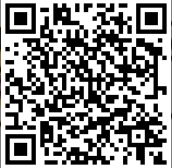 （二）“悦成长”主题征文活动1.征集内容。以丰富的细节、动人的笔触，讲述在疫情防疫过程中，师生身边温馨的抗疫故事和感人事迹，展现南粤师生贯彻“生命至上，举国同心，舍生忘死，尊重科学，命运与共”伟大抗疫精神的实际行动。2.报送方式。各高校限报5篇，由高校统一汇总本校作品，于5月10日前将作品汇总表（附件1，需Word版和加盖公章扫描版），作品（格式见附件2，Word版）统一打包（文件包名称：高校名称+“悦成长”征文作品）后发送至邮箱yueyiban@fosu.edu.cn（联系人:韩聃、林嘉仪，联系电话：0757-82034717）六、奖项设置（1）“阅力量”书籍分享活动根据评论区的内容与点赞数量，评出“好书推荐人”若干名，并颁发奖状及奖品。精彩分享将在主办方官方新媒体平台展示。（2）“悦成长”主题征文作品经专家遴选、线上微信投票后（投票通道在粤易班 广东高校网络思政中心公众号上公布），遴选若干篇，汇编成“我身边的抗疫故事”作品集，向作者颁发奖状及奖品。优秀征文将在主办方官方新媒体平台展示。附件：1.“悦成长”主题作品展示活动汇总表      2.征文格式广东高校网络思想政治工作中心广东高校易班发展中心    “南粤易班”学风传承示范基地 2022年4月2日       附件1“悦成长”主题作品展示活动汇总表附件2（编辑时应删除）题目（方正小标宋简体，二号，居中）——副标题（方正小标宋简体，小二号，居中）姓名（2个以内） 单位名称（仿宋_GB2312，四号，居中）××××××××××（正文，仿宋_GB2312，四号，首行缩进二字符，两端对齐）高校联系人地址手机号序号作品名称作者联系方式12345单位意见                            （盖 章）                              年  月  日                            （盖 章）                              年  月  日                            （盖 章）                              年  月  日